Outside the Box Individual Membership Form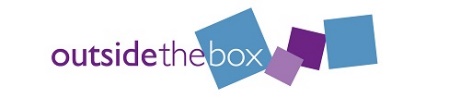 Anyone who is over 18 years of age and supports the aims of the organisation and is interested in the work we do, is eligible to become a member of Outside the Box. As a member, you will receive regular updates about the work of Outside the Box and will be invited to attend members meetings and Annual General Meetings.  Thank you for applying to become a member of Outside the Box. Your application will be considered by the board at our next Board meeting. Please complete and email your form to louise@otbds.org For more information about our activities, please visit our website: www.otbds.orgTitle: Title: Title: Title: Title: First Name: First Name: Last Name: Last Name: Last Name: Address:Town: Town: Town: Postcode:!s this your main residence? YES / NO !s this your main residence? YES / NO !s this your main residence? YES / NO !s this your main residence? YES / NO !s this your main residence? YES / NO Email:Email:Email:Contact Phone:Contact Phone:Can we send you email updates about the work of Outside the Box?       YES / NO Can we send you email updates about the work of Outside the Box?       YES / NO Can we send you email updates about the work of Outside the Box?       YES / NO Can we send you email updates about the work of Outside the Box?       YES / NO Can we send you email updates about the work of Outside the Box?       YES / NO I am interested in the work of Outside the Box and support their values. I would like to become a member.   YES/NO I am interested in the work of Outside the Box and support their values. I would like to become a member.   YES/NO I am interested in the work of Outside the Box and support their values. I would like to become a member.   YES/NO I am interested in the work of Outside the Box and support their values. I would like to become a member.   YES/NO I am interested in the work of Outside the Box and support their values. I would like to become a member.   YES/NO Signature:Signature:Signature:Signature:Signature:Date:Date:Date:Date:Date: